Respuesta Corporación Nasa Kiwecuestionario de la proposición No 22 citada por la Comisión PrimeraAtendiendo la solicitud remito en adjunto la distribución del presupuesto de la Corporación Nasa Kiwe, según la distribución de recursos establecida por el DNP, la cual se registró el pasado mes de octubre en el SUIFP desde el rol PPTO.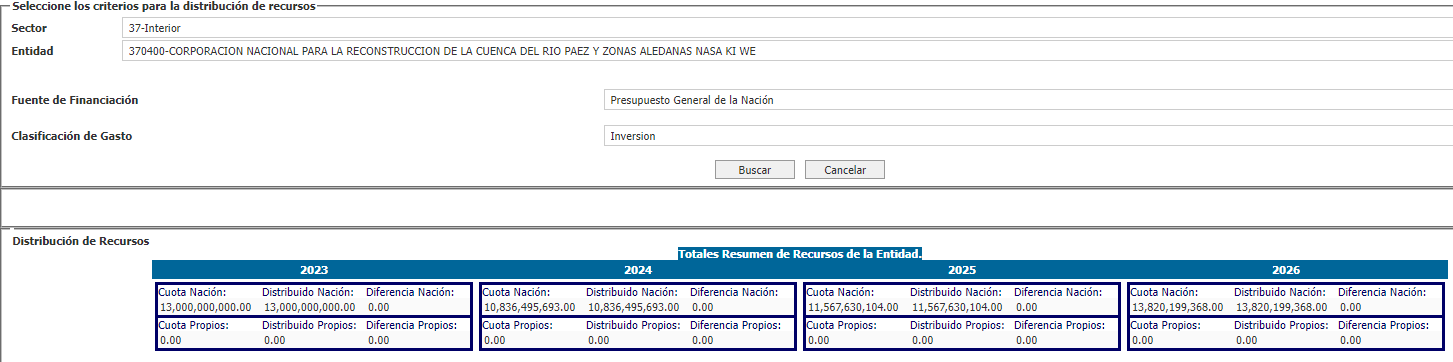 Actualmente solo ejecutamos un proyecto de inversión en el marco del Conpes 3667 de 2010 con la única fuente de financiación que es el PGN ( BPIN 2018011001093: CONSOLIDACIÓN DE LAS ACCIONES PARA LA GSR POR FLUJO DE LODO (AVALANCHA) EN LOS DPTOS DEL CAUCA, HUILA); sin embargo, para la entidad la gran apuesta en este nuevo cuatrienio es la implementación de la Ley 2160 de 25 de noviembre de 2021, razón por la cual se distribuyó para el BPIN 2018011001093: CONSOLIDACIÓN DE LAS ACCIONES PARA LA GSR POR FLUJO DE LODO (AVALANCHA) EN LOS DPTOS DEL CAUCA, HUILA y para las nuevas iniciativas de inversión en las cuales la corporación trabaja en formular, en la nueva plataforma PIIP.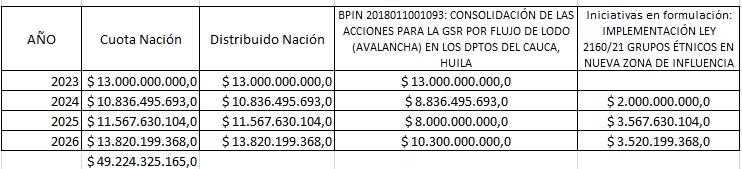 Fuente información: Correo electrónico jueves, 23 de marzo de 2023 17:18
De: Paola Andrea Montenegro A <pmontenegro@nasakiwe.gov.co>
Para: Francisney Díaz Rodriguez <francisney.diaz@mininterior.gov.co>
Cc: William R. Ramírez B. <apoyoplaneacion@nasakiwe.gov.co>